S2 Fig Cost-effectiveness acceptability curve showing the probability that COTiD-UK vs TAU is cost-effective at different values of the maximum willingness to pay for a QALY. QALY=quality adjusted life year. The probability TUA is cost-effective is one minus the probability COTiD-UK is cost-effective at each value of the maximum willingness to pay for a QALY. NHS costs person with dementia only, EQ-5D-5L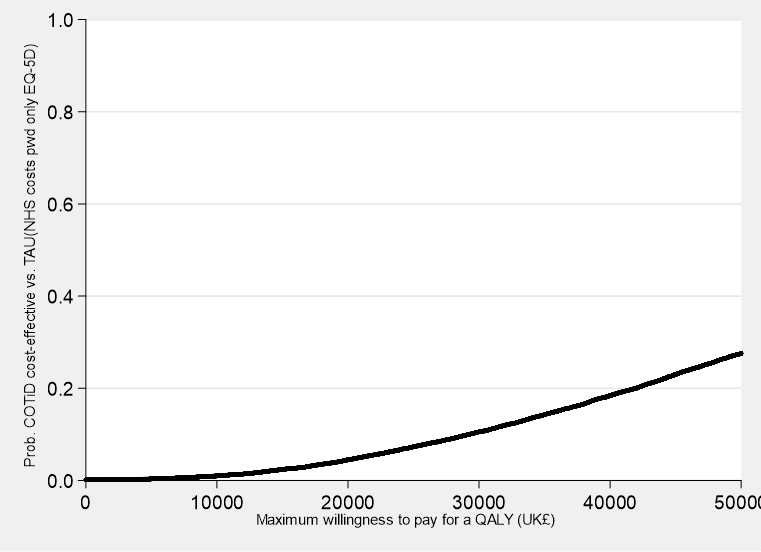 NHS costs person with dementia  only, DEMQOL- Proxy c) Societal costs person with dementia only, EQ-5D-5L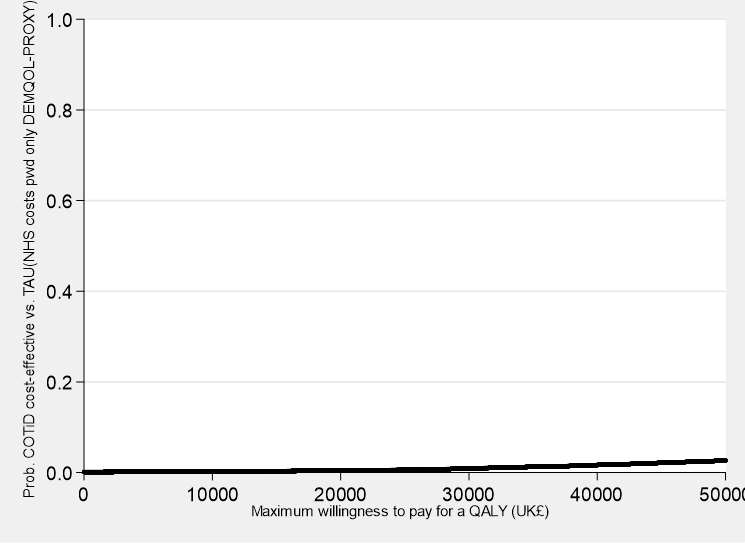 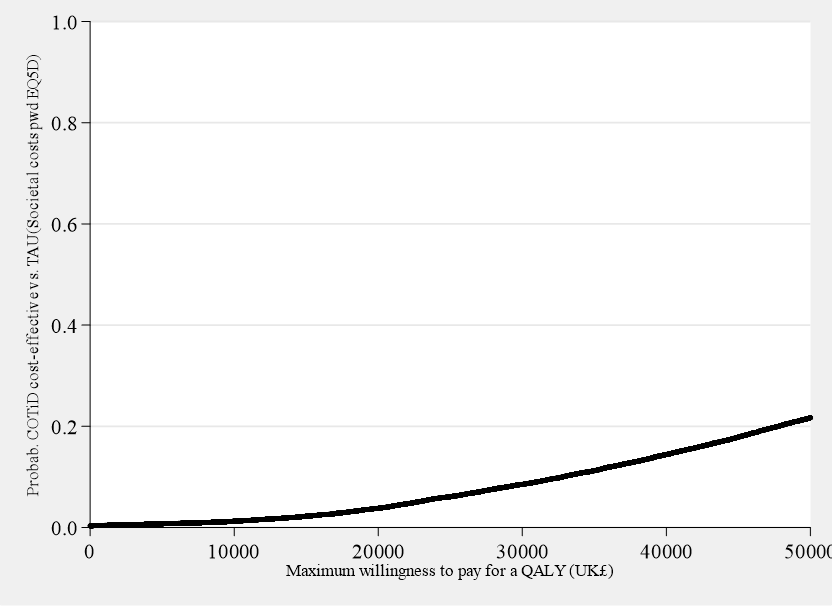 d)  Societal costs person with dementia only, DEMQOLe) Societal costs person with dementia only, DEMQOL-Proxy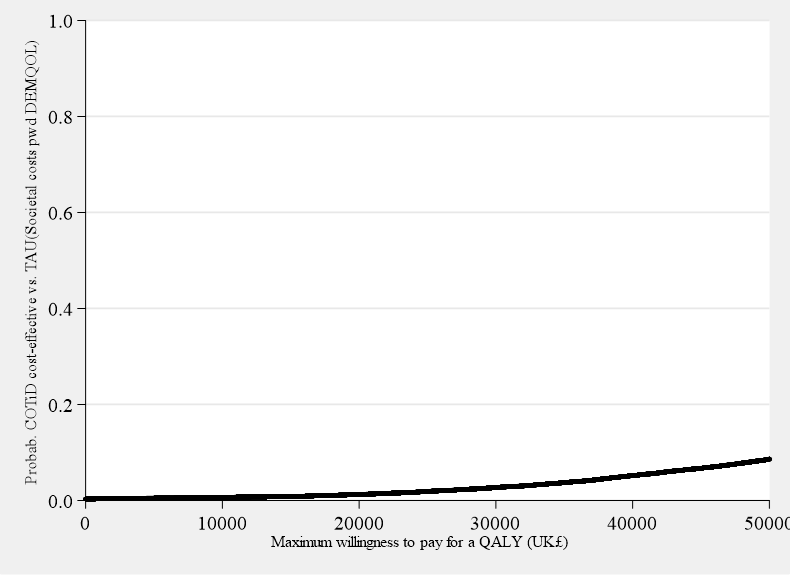 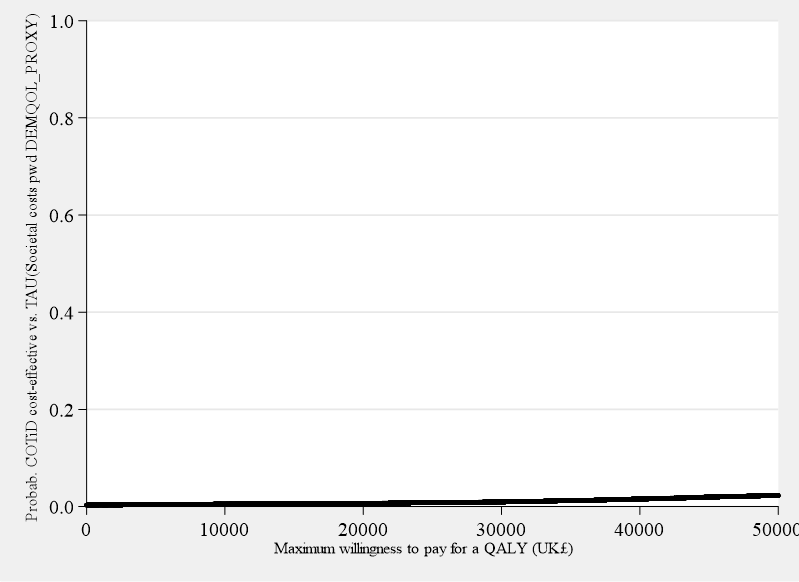 f)   NHS costs both, EQ-5D-5L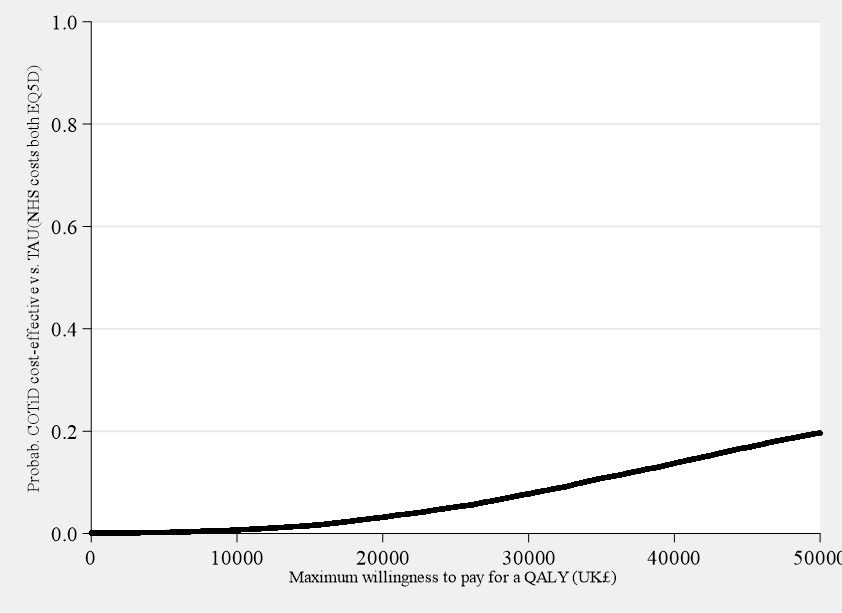 g)	 NHS costs both, DEMQOL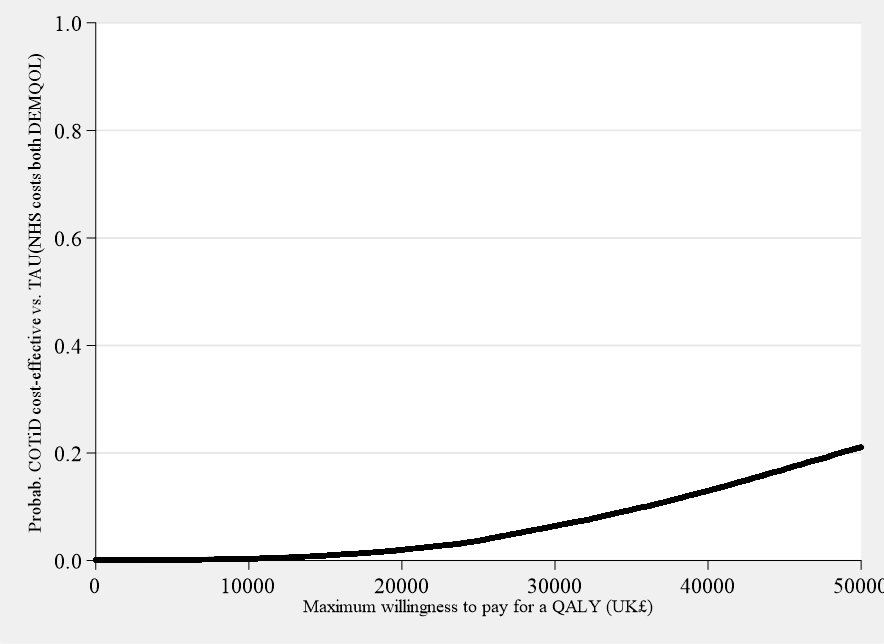 h)	NHS costs both, DEMQOL-Proxy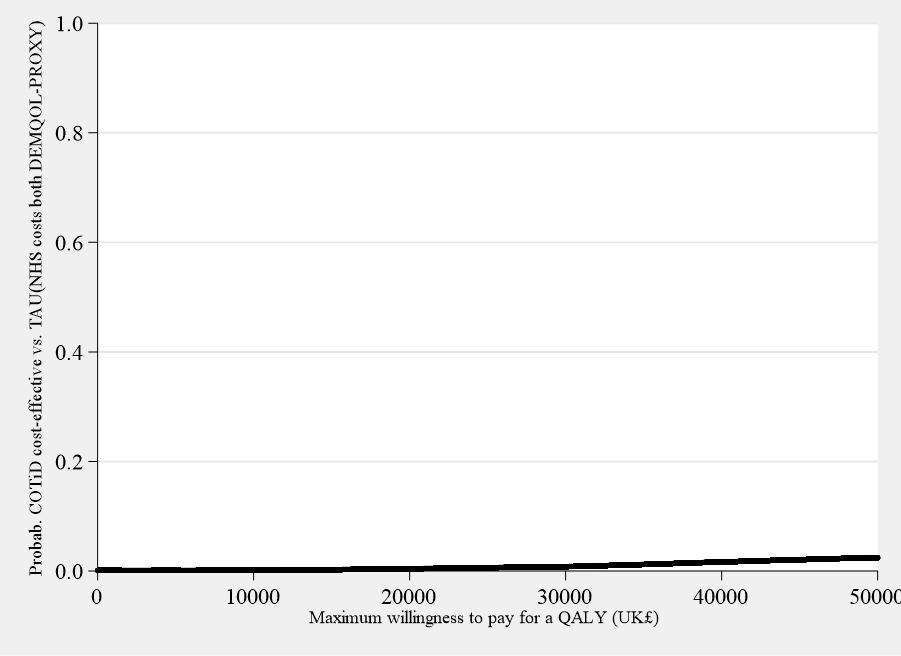 i)	Societal costs both, EQ-5D-5L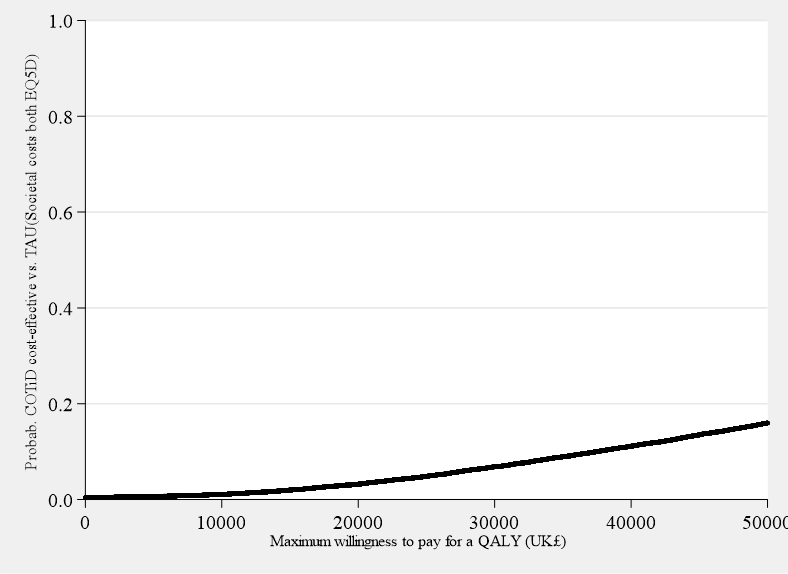 j)	 Societal costs both, DEMQOL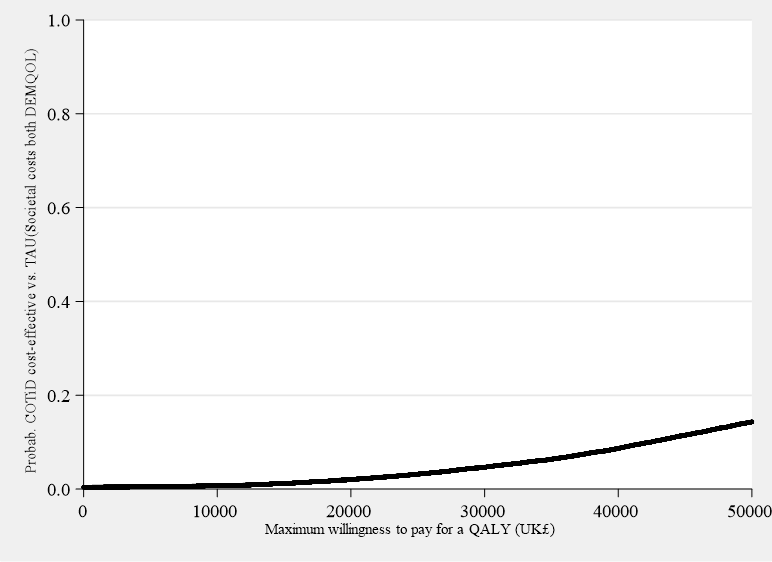 